 TheoriezurIdealstadtVillingen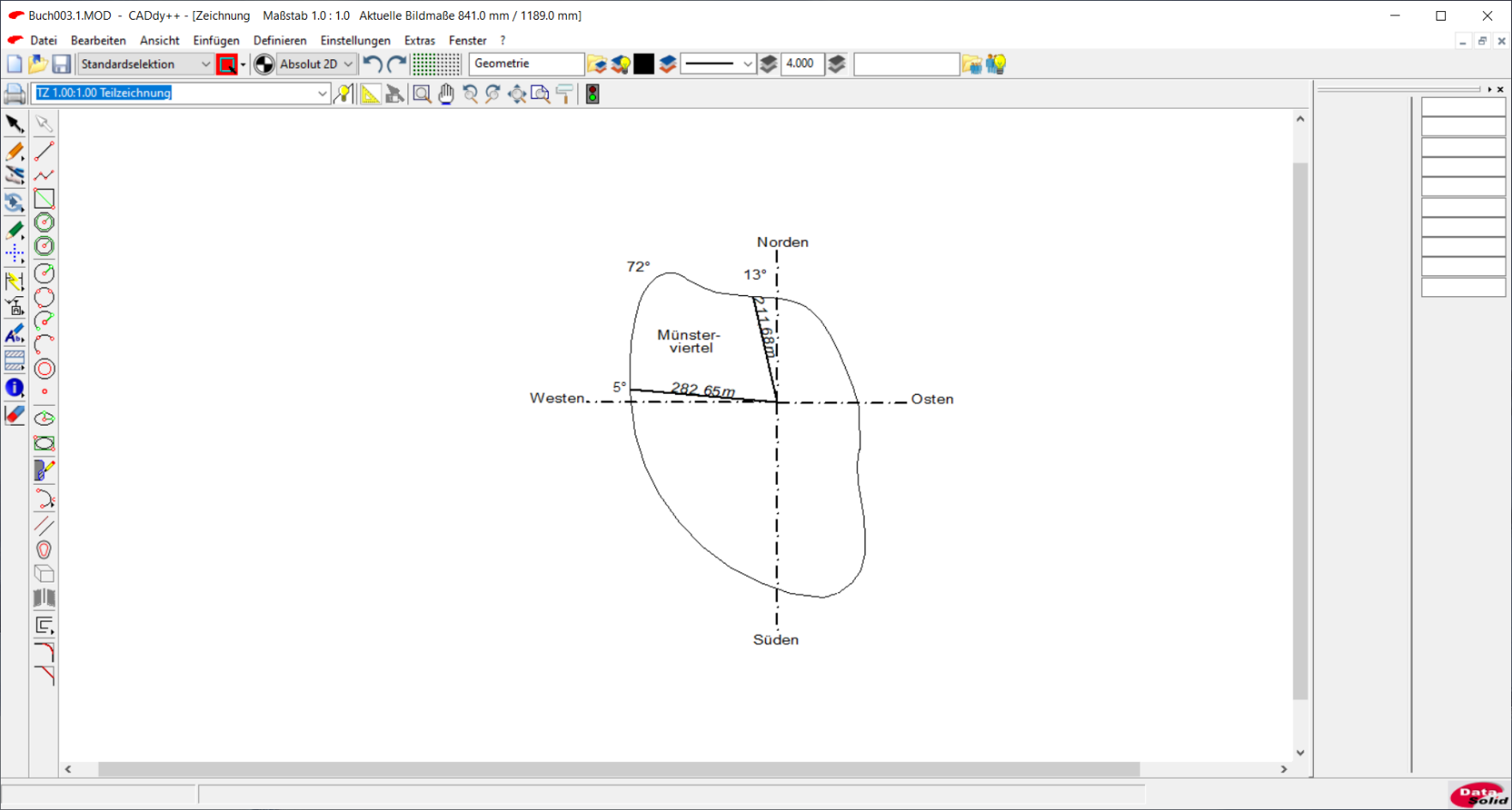 Thomas Hettich